Protokoll 6- 16.06.2021Norsk Kennel KlubbOrg.nr.: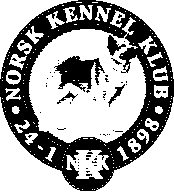      Region Telemark & Vestfold      Kontonr. 15061217646Saknr.SakTil behandlingVedtak1Dato, Sted16.06.2021
Nettmøte via TeamsTilstede: Anne Marit, Mona,
Aud, Siri, Nina, Willy, Marianne og Anita Forfall: Magnar
2Protokoll nr.4 26.04 og protokoll nr.5 25.05Gjennomgå 4/21
Gjennomgå 5/21Godkjent. 3ØkonomiPå konto 288.909,-Overføre lån til NKK150.000,- Mona har sendt mail til NKK, avventer svar.4Post/mail utg & InnkRevid. av lydighetsregler

Brev fra Vestf & Busk. Dachsh. kl. ang. hundens dagOverlater gjennomgang til klubbene som har best kompetanse.Se punkt.85Aktiviteter i regionens regiOppdretterskolen 
25 og 26.09 Mona kontakter NKK om bekreftelse av dato. 6NKKMailadresser til regioneneLitt mer usikkerhet ang. felles mailadresser fra NKK. 
Generelt utfordrende med flere mail adresser og utskiftinger av adresser totalt sett.7Klubber i region Te-Ve8Hundens Dag- 2128.08.21 NKK oppfordrer klubber, regioner til gjennomføring, «bør ikke være komplisert, men gjør noe»Sende ut forespørsel til klubbene i TeVe. AS
Marianne kontakter Paal ang. dagen og opplegg. Finne en erstatter som konferansier. Legge ut på Facebook side, oppfordre klubbene til å delta/være med å arrangere. Mona kontakter Vestfold/Busk dacshund klubb å ville være med i Skien.Tror det er fornuftig å satse på et sted, Skien, i år, ser ann respons fra klubber.9NKK’s utstillingSandefjord utstilling 5.- 6. juni, evaluering tekninsk.6 riggere fredag var litt lite. Manglet noen vakter lørdag i noen av sonene, men gikk seg til. Varmt underlag for hundene pga. sol på kunstgress lørdag, NKK bør ta det med i sin evaluering, ble meldt inn til plassjef Dag. 5 av 6 riggere dukket ikke opp på nedrigging. Det er ikke greit! Her måtte andre steppe inn.
2 skrivere ble syke, reserve satt inn. Må passe på å ha nok folk som reserve. Korona smittevern godt ivaretatt inne i sonene. Noe trangt ved inngang til soner ved inn slipp enkelte tider. Det kom mange fine tilbakemeldinger fra utstillere, dommere og stab i teltene. God service og mat. Fint område og sted å være. Neste NKK utstilling inne på Brunstad vil være til høsten, Nov-21. Regionen må vurdere å stille som teknisk ansvarlig på denne. 10Kurs NKK sentralt11Region-samarbeide12Web.siden/FacebookLegge ut forespørsel på faceb ang. hundens dag 13Årsmøte14NKK-RS15Lokale og kommunale saker16Kurs i NKK-TeVe regi17Utvalg NKK TeVe18EventueltInnlegg i VardenRegnskap-20Kontaktpersoner i styret.Fint innlegg fra Anne Marit i Varden ang. høy pris på bland. hunder og import. Mona deler til styre mailAlle i styret må signere, og sende til Siri ifm. momskomp.
AS sender ut.

Lage oversikt med navn, e-mail og tlf. nr. AS 19Fastsatte datoerNeste styremøte, sommeravsluttning09.08.21 kl.18:00, Svanvik